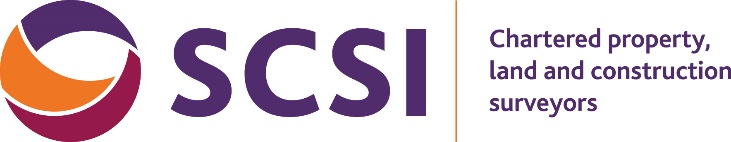 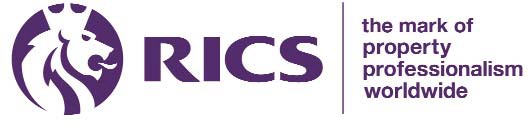 Assessment of Professional Competence Candidate’s Diary and LogbookCandidate’s Name 	Date of Registration 	Professional Group 	Supervisor’s Name  	Counsellor’s Name 	Supervisor’s and Counsellor’s DeclarationWe confirm that the entries in this diary and logbook are an accurate record of the candidate’s work Interim SubmissionSupervisor’s Signature:	Date 	Counsellor’s Signature:	Date  	Final SubmissionSupervisor’s Signature:	Date 	Counsellor’s Signature:	Date  	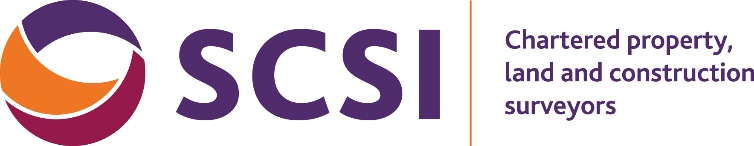 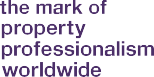 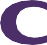 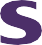 Candidate’s DiaryNote: All candidates are obliged to maintain a diary on an ongoing basis to assist them with their logbook entries and record of progress. Diaries should not be submitted to the Society unless specifically requested. The Diary entries should be recorded in hours and not days.Name:  	Week:  	DateNature of Professional Work CarriedCompetency Reference